Акция «Оберегай»12.09.2015г.Ежегодно РусГидро проводит экологическую акцию «Оберегай». Обучающиеся МАОУ СОШ № 15 с энтузиазмом участвуют в ней. Что только не находят учащиеся, убирая территорию в районе Балаковки. Вот одна из находок, столь удивившая всех ребят и организаторов акции. Как мог попасть унитаз в этот район? Видимо, кто-то сильно постарался, принеся этот бытовой предмет.На фотографии  - участники акции с удивительной находкой, которая отмечена за оригинальность.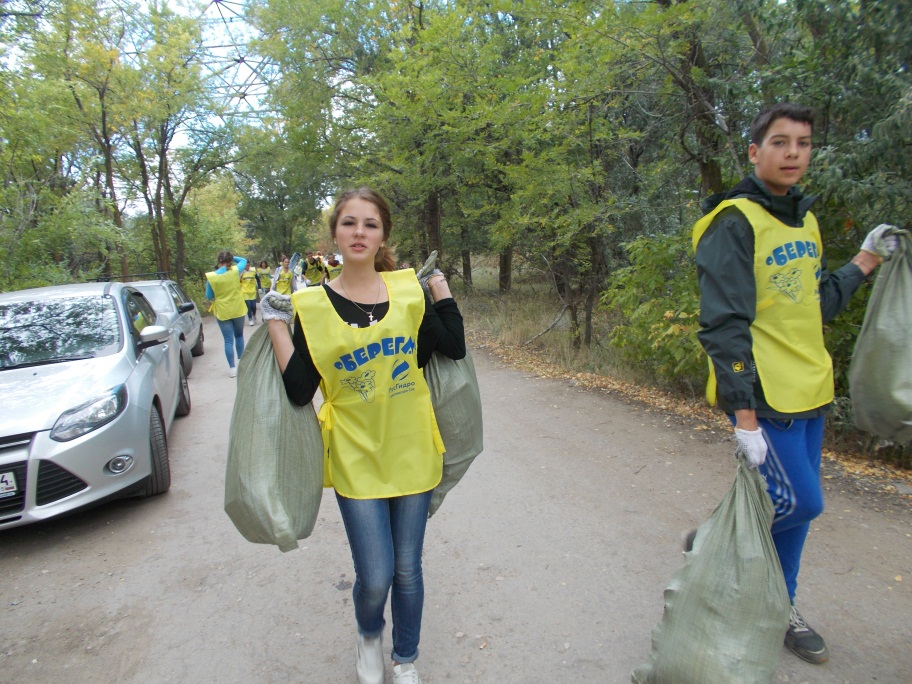 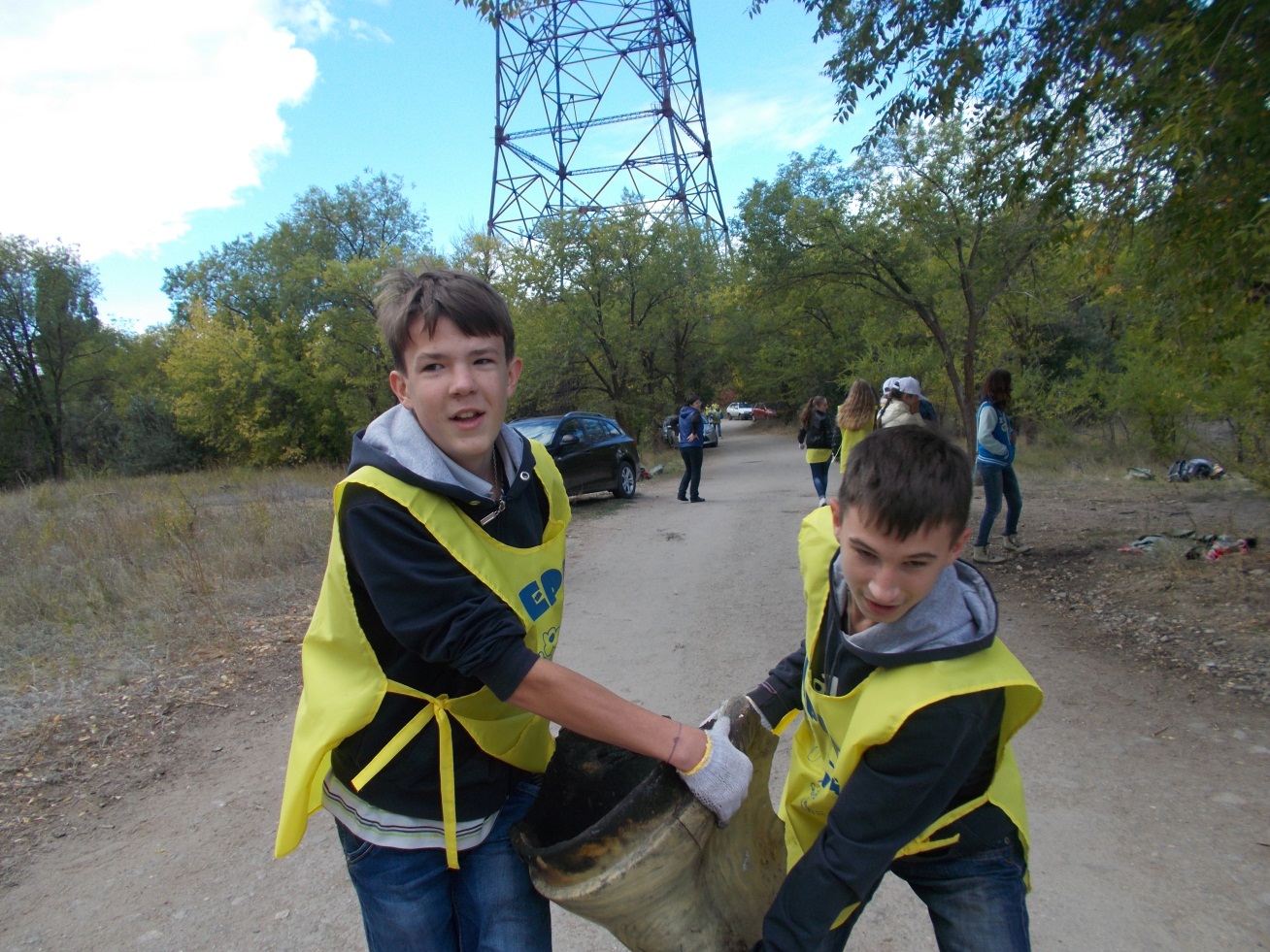 